ΛΥΣΕΙΣ  ΕΠΑΝΑΛΗΠΤΙΚΩΝ  ΠΡΟΒΛΗΜΑΤΩΝ ΜΑΘΗΜΑΤΙΚΩΝΝα λύσεις τα παρακάτω προβλήματα με τη μέθοδο αναγωγής στην κλασματική μονάδαΤα   ενός αριθμού που έχω στο μυαλό μου είναι 24. Ποιον αριθμό έχω στο μυαλό μου;ΛΥΣΗΤα  ενός αριθμού είναι 24Το   ενός αριθμού είναι 24:4=6Ta    ενός αριθμού είναι 5x6=30ΑΠΑΝΤΗΣΗΈχω στο μυαλό μου τον αριθμό 30.Για τη διακόσμηση ενός παιδικού πάρτι γενεθλίων χρησιμοποιήθηκαν  60 μπαλόνια.            Τα   των μπαλονιών ήταν κόκκινα. Πόσα ήταν τα κόκκινα μπαλόνια;ΛΥΣΗΤα   των μπαλονιών είναι 60 μπαλόνιαΤο  των μπαλονιών είναι  60:10 =6 μπαλόνιαΤα   των μπαλονιών είναι  3x6=18 μπαλόνια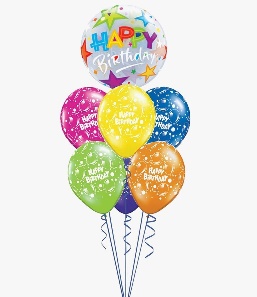 ΑΠΑΝΤΗΣΗΤα κόκκινα μπαλόνια ήταν 18.Από τους 1.590 επισκέπτες του Βυζαντινού Μουσείου τον προηγούμενο μήνα, τα  ήταν παιδιά. Πόσα παιδιά επισκέφτηκαν το Βυζαντινό Μουσείο;ΛΥΣΗΤα    των επισκεπτών ήταν 1.590 άτομαΤο   των επισκεπτών ήταν 1.590:5=318 άτομαΤα   των επισκεπτών  ήταν  3x318=954 άτομα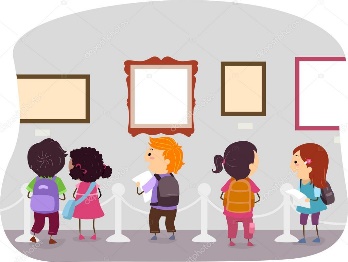 ΑΠΑΝΤΗΣΗΕπισκέφτηκαν το Βυζαντινό Μουσείο 954 παιδιά.Κατά τη διάρκεια μιας αγωνιστικής περιόδου μια ποδοσφαιρική ομάδα έφερε ισοπαλία στα  των αγώνων που έδωσε και έχασε το  των αγώνων. Αν η ομάδα είχε 12 ισοπαλίες, πόσες ήταν οι ήττες  της;ΛΥΣΗΤα    των αγώνων ήταν 12 αγώνες (ισοπαλίες)Το   των αγώνων ήταν 12:3=4  αγώνεςΤα  των αγώνων ήταν 10x4=40 αγώνες 40:5=8 αγώνες στους οποίους η ομάδα έχασε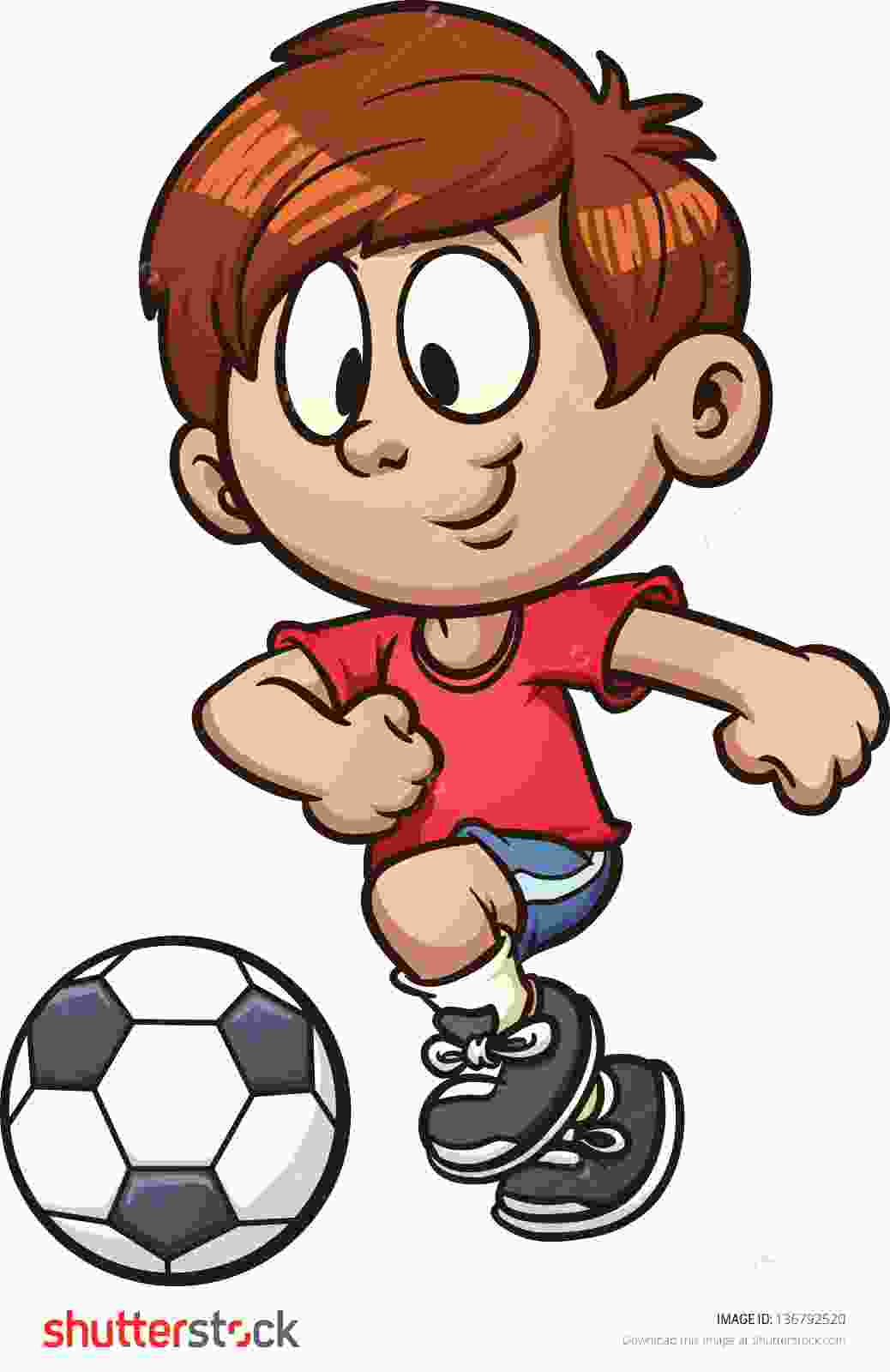 ΑΠΑΝΤΗΣΗΟι ήττες της ομάδας ήταν 8.Να φτιάξεις ένα δικό σου πρόβλημα που λύνεται με αναγωγή στην κλασματική μονάδα  και να το λύσεις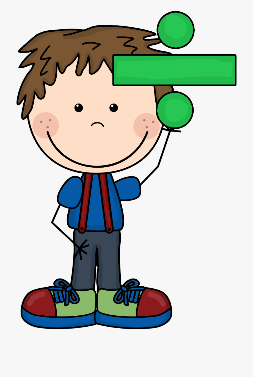 